附件1                项目预算及采购要求 合同包1万兆服务器网卡技术要求4台服务器新增网卡，型号为H3C UniServer R4900 G3，已配mLOM扩展4×1GE电口网卡，在此基础上新增PCIE 10G双电口网卡，需提供部署网卡所需的PCIe 扩展模块（服务器背板见图片1、图片2）。提供周末上门安装服务 ，以上配件全部为原厂配件，提供原厂3年质保，质保信息在H3C官网可查。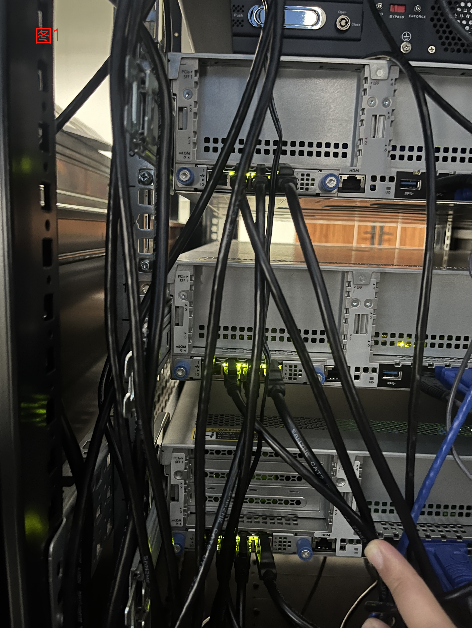 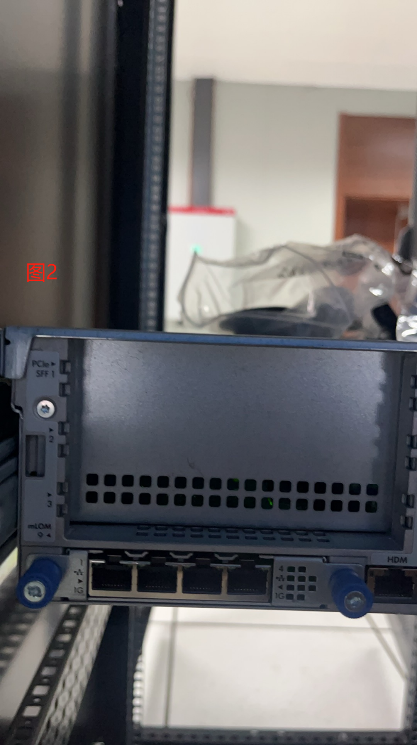 合同包设备名称数量（台套）最高限价（元）交货期质保期1万兆服务器网卡1140007个工作日3年说明：1、本项目报价：包括设备费、运输费、安装费、培训费、税金、保险等一切费用。2、付款方式：项目验收合格后办理相关结算，根据结算资料十五个工作日内支付至结算金额的100%。发票应为增值税专用发票。 3、验收：按本技术要求和合同约定进行验收。说明：1、本项目报价：包括设备费、运输费、安装费、培训费、税金、保险等一切费用。2、付款方式：项目验收合格后办理相关结算，根据结算资料十五个工作日内支付至结算金额的100%。发票应为增值税专用发票。 3、验收：按本技术要求和合同约定进行验收。说明：1、本项目报价：包括设备费、运输费、安装费、培训费、税金、保险等一切费用。2、付款方式：项目验收合格后办理相关结算，根据结算资料十五个工作日内支付至结算金额的100%。发票应为增值税专用发票。 3、验收：按本技术要求和合同约定进行验收。说明：1、本项目报价：包括设备费、运输费、安装费、培训费、税金、保险等一切费用。2、付款方式：项目验收合格后办理相关结算，根据结算资料十五个工作日内支付至结算金额的100%。发票应为增值税专用发票。 3、验收：按本技术要求和合同约定进行验收。说明：1、本项目报价：包括设备费、运输费、安装费、培训费、税金、保险等一切费用。2、付款方式：项目验收合格后办理相关结算，根据结算资料十五个工作日内支付至结算金额的100%。发票应为增值税专用发票。 3、验收：按本技术要求和合同约定进行验收。说明：1、本项目报价：包括设备费、运输费、安装费、培训费、税金、保险等一切费用。2、付款方式：项目验收合格后办理相关结算，根据结算资料十五个工作日内支付至结算金额的100%。发票应为增值税专用发票。 3、验收：按本技术要求和合同约定进行验收。